 HR COVID Guidance note 17/11/2020 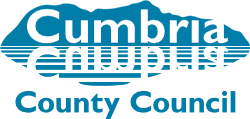 Guidance for supporting clinically extremely vulnerable and clinically vulnerable employees  Things you need to know:During this period Schools based employees who are classed as CEV are to remain at home and should be paid their normal pay. They should work from home where they can.People who live with others who are CEV can still attend work even if they cannot work from home.  Clinically Vulnerable staff should work at home wherever possible, or where Covid secure measures cannot be maintained.Managers/Head Teacher should continue to support those with Caring Responsibilities Clinically Extremely Vulnerable (CEV)People who are defined as CEV are at very high risk of severe illness from COVID-19.  Individuals with a distinct number of medical conditions will be receiving or may have already received a letter and/or text message confirming they fall into this group.They should make contact with the Headteacher and show them a copy of the confirmation letter/text and discuss their working arrangements as outlined above. Headteachers will need to update their records accordingly.We are aware that a number of individuals have received a CEV letter/text but still wish to attend work.  The Government guidance is clear, people in this group are strongly advised to remain at home due to very high risks of severe illness from COVID-19, and should do so as much as possible.Definition of CEV groupsThere are 2 ways staff may be identified as CEV:Having one or more of the conditions listed below, orA hospital clinician or GP has added them to the Shielded patients list because, based on their clinical judgement, they deem you to be at higher risk of serious illness if you catch the virus.If people think there are good clinical reasons why they should be added to the Shielded patients list, they should discuss the concerns with their GP or clinician.Adults with the following conditions are automatically deemed clinically extremely vulnerable:solid organ transplant recipientsthose with specific cancers: people with cancer who are undergoing active chemotherapypeople with lung cancer who are undergoing radical radiotherapypeople with cancers of the blood or bone marrow such as leukaemia, lymphoma or myeloma who are at any stage of treatmentpeople having immunotherapy or other continuing antibody treatments for cancerpeople having other targeted cancer treatments that can affect the immune system, such as protein kinase inhibitors or PARP inhibitorspeople who have had bone marrow or stem cell transplants in the last 6 months or who are still taking immunosuppression drugsthose with severe respiratory conditions including all cystic fibrosis, severe asthma and severe chronic obstructive pulmonary disease (COPD)those with rare diseases that significantly increase the risk of infections (such as severe combined immunodeficiency (SCID), homozygous sickle cell disease)those on immunosuppression therapies sufficient to significantly increase risk of infectionadults with Down’s syndromeadults on dialysis or with chronic kidney disease (stage 5)pregnant women with significant heart disease, congenital or acquiredother people who have also been classed as clinically extremely vulnerable, based on clinical judgement and an assessment of their needs. GPs and hospital clinicians have been provided with guidance to support these decisionsSupporting individuals who are Clinically Vulnerable (CV)Individual Risk Assessment should have already been undertaken by line managers for all Clinically Vulnerable staff, with Occupational Health input where appropriate. These RA’s should be reviewed and updated with the employee concerned.Definition of Clinically Vulnerable groupsStaff could be at higher risk of severe illness from coronavirus. If they are over 60 or clinically vulnerable. They should:be especially careful to follow the rules and minimise contacts, andcontinue to wash your hands carefully and frequently, and maintain thorough cleaning of frequently touched areas in your home and/or workspacerequest an individual risk assessment if they wish to have further support.CV people are those who are:pregnantaged 70 or over (regardless of medical conditions)under 70 with an underlying health condition listed below (that is, anyone instructed to get a flu jab each year on medical grounds):chronic (long-term) mild to moderate respiratory diseases, such as asthma, chronic obstructive pulmonary disease (COPD), emphysema or bronchitischronic heart disease, such as heart failurechronic kidney diseasechronic liver disease, such as hepatitischronic neurological conditions, such as Parkinson’s disease, motor neurone disease, multiple sclerosis (MS) or cerebral palsydiabetesproblems with the spleena weakened immune system as the result of certain conditions or medicines they are taking (such as steroid tablets)being seriously overweight (a body mass index (BMI) of 40 or above)Other caring responsibilitiesIn these unprecedented circumstances we need to be flexible and support our employees to balance all their responsibilities both at home and at work.  Manager should discuss with their teams and individual team members about how best to manage these demands alongside work. -----------000----------If you need any further support or guidance you can contact your own HR provider. If you have any queries in relation to this guidance note please contact Kerry Anderson, HR Business Partner – Education and Skills Kerry.anderson@cumbria.gov.ukKerry Anderson – HR Business Partner, People Management17th November 2020